UCSD Mousephenotyping  Picro-Sirius Red Histo-chemistry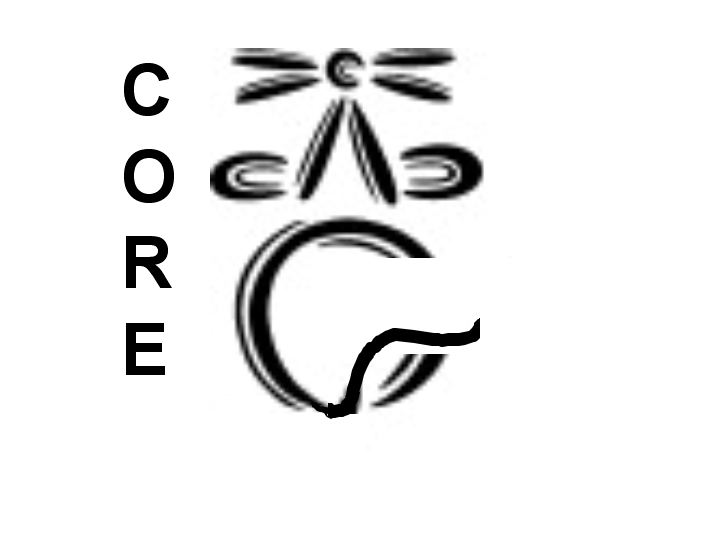 Reagents:Direct Red 80 (Sigma Cat#365548-5G)1.3% saturated picric acid solution (Sigma Cat# P6744-1GAL)Weigert’s Iron Hematoxylin Solution A (Harleco Cat# 15204-220)Weigert’s Iron Hematoxylin Solution B (Harleco Cat#15204-222)Glacial Acetic Acid (Fisher Scientific Cat#A38-500)Preparation of Reagents:Weigert’s Iron Hematoxylin working solution: Mix 1:1 ratio of Solution A and B (this can be used for up to 2 weeks)0.02% Picro-Sirius Red (0.1g Direct Red 80 in 500mL of 1.3% saturated picric acid solution): Can be used for 2-3 years0.5% glacial acetic acid (50mL acid to 1L MQ water) Staining Method:Deparaffinize paraffin sections and Place in slides Weigert’s Iron Hematoxylin for 8 minutesMove the sldies to Running tap water for 10 minutesImmerse slides in 0.02% Picro-Sirius Red for 1 hourImmerse slides twice (2x) in 0.5% Glacial Acetic Acid/MQ water -- 10 dips eachPhysically shake slides to remove the remaining waterDehydrate (100% EtOH only) and clear in xylene in the fume hood.Control Tissue:ColonLung Expected Appearance:Red – CollagenBlack – NucleiYellow – Everything ElseNotes:Works better on mouse tissue compared to Masson’s TrichromeCan differentiate between collagen via polarizerLarger fibers- yellow/orangeThinner fibers- greenExample showing 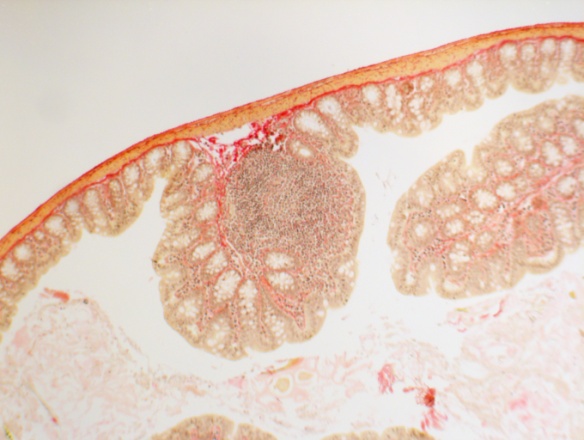 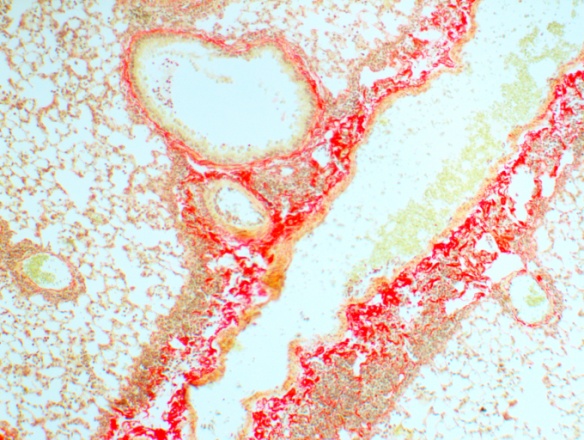 Wild type mouse lung (left) and Wild type mouse proximal colon (right) with highlighted red collagen fibers, that can also be visualized using polarized light as well